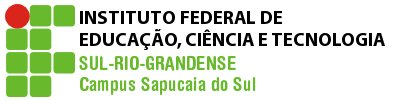 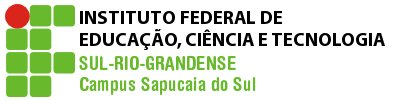 PLANO DE ENSINOCurso: Engenharia MecânicaDisciplina: Relações Interpessoais e Interorganizacionais   Turma: 9EProfessor(a): Berenice SantiniCarga horária total: 30hAno/semestre: 2019/1  4. PROCEDIMENTOS DIDÁTICOS: Aulas expositivo-dialogadas, discussões com base em apresentações ppt. ou da leitura de livros e artigos científicos. Serão estimuladas as habilidades de reflexão pela análise e síntese de idéias. A formação da professora em Engenharia (graduação) e em Administração (doutorado) e o fato de a maioria dos alunos já encontrarem-se em estágio avançado no percurso formativo do curso (inclusive com experiências profissionais na área do mesmo) deverá facilitar a abordagem dos conteúdos de maneira contextualizada, enfatizando a prática e relacionando-a com a teoria.  5. PROCEDIMENTOS E CRITÉRIOS DE AVALIAÇÃO: a) Atividades em equipe An: serão realizadas as atividades A1, A2, A3 e A4, cada uma com peso 1,0, totalizando peso 4,0 na nota semestral; as equipes serão formadas aleatoriamente e mantidas ao longo do semestre; os critérios de avaliação das atividades serão* conteúdo (foco, abrangência)* comunicação (escrita, oral)* caráter de equipe* prazo  b) Provas individuais P1 e P2: cada uma terá peso 3,0 na nota semestral; serão compostas de questões discursivas e objetivas e darão ênfase a habilidades de análise, descrição e de relação da teoria com a prática.Nota semestral = ∑An  + P1 + P2 Avaliação Optativa (PO): prova com peso 10,0 para os alunos que não obtiveram nota semestral mínima 6,0 e estiveram presentes a no mínimo 75% das aulas; se for maior do que a nota semestral, a nota PO a substituirá. 6.Bibliografia básica: VERGARA, Sylvia Constant. Gestão de Pessoas. São Paulo: Atlas, 2007.HARVARD BUSINESS SCHOOL PRESS. Como Gerenciar Relações Difíceis. São Paulo: Campus, 2009.HAGEDOORN, John. Organizational Modes of Inter-Firm Co-Operation and Technology Transfer. Technovation. vol10, nº 1. London: Elsevier Science Publishers Ltda, 1990.7.Bibliografia complementar: SENGE, Peter M. A quinta disciplina. São Paulo: Editora Best Seller, 1990.ROBBINS, S.P.; JUDGE, T.A.; SOBRAL, F. Comportamento Organizacional: Teoria e Prática no Contexto Brasileiro. São Paulo: Pearson, 2010.SCOTT, Richard W. Organizations: rational, natural, and open systems. 3. ed. New Jersey: Prentice-Hall, 1992.CAPRA, F. As conexões ocultas. São Paulo: Cultrix, 2002.MOSCOVICI, Fela.  Desenvolvimento interpessoal. Rio de Janeiro: José Olympio, 1995. FRITZEN, Silvino J. Exercícios Práticos de Dinâmica de Grupos. Petrópolis: Vozes, 1981. 2 v.CRONOGRAMAINSTITUTO FEDERAL SUL-RIO-GRANDENSE - CAMPUS SAPUCAIA DO SULCurso: Engenharia Mecânica Disciplina: Relações Interpessoais e InterorganizacionaisProfessor(a): Berenice Santini                      Ano/semestre: 2019/1Turma: 9EE-mail: bsantini@sapucaia.ifsul.edu.br                                                                                            1.EMENTA: Estudo de aspectos das relações interpessoais; comportamento das pessoas e das organizações; relação entre o ambiente e a organização; sensibilização para a cooperação; compreensão dos contextos estratégicos, organizacional e comportamental e seus efeitos para o relacionamento interpessoal e interorganizacional.2.OBJETIVOS: Compreender a importância e a influência das relações (seja entre pessoas ou organizações) nos ambientes de trabalho, bem como conhecer conceitos tradicionais da área de Gestão de Pessoas e de Gestão de Organizações a partir da perspectiva da cooperação, que passa pela organização das pessoas para viver, trabalhar e aprender em equipe.3. CONTEÚDOS PROGRAMÁTICOS: UNIDADE I – Relações interpessoais 1.1Técnicas de Comunicação1.2 Administração de Conflitos1.3 Trabalho em equipe1.4 Liderança1.5 Colaboração, cooperaçãoUNIDADE II – Comportamento Organizacional	  1.1.1 Mudança organizacional    1.1.2 Aprendizagem organizacionalUNIDADE III – Relação entre o ambiente e a organização3.1 Níveis de análise:		3.1.1 Nível psicológico		3.1.2 Nível estrutural		3.1.3 Nível ecológicoUNIDADE IV – Relações de cooperação entre organizações 4.1 Redes4.2 Alianças4.3 ClustersAulaDataConteúdo Programático122/02Introdução à disciplina e apresentação do Plano de Ensino201/03Pensamento sistêmico: Introdução ao Pensamento Sistêmico A1 (proposta): modelos mentais, aprendizagem em equipe, visão compartilhada, domínio pessoal, pensamento sistêmico.308/03A1 (orientação)415/03A1 (apresentação): modelos mentais, aprendizagem em equipe, visão compartilhada, domínio pessoal, pensamento sistêmico.522/03Trabalho em equipeVergara (2007 p.180-209) 629/03Liderança Vergara (2007 p.75-88)705/04Conflitos  Robbins et al. (2010 p.437-447) 812/04 Mudança organizacionalRobbins et al. (2010, p.563-579)A2 (proposta)926/04A2 (apresentação) 1003/05P11110/05Competição, Colaboração, Cooperação e Coopetição 1217/05Alianças estratégicas Modos de Cooperação Interorganizacional 1324/05A3 (proposta): casos de cooperação interorganizacional1431/05A3 (apresentação): casos de cooperação interorganizacional1507/06Redes1614/06ClustersA4 (proposta): Revisão1728/06A4 (apresentação): Revisão1805/07P2 1912/07Prova Optativa20